.............................................................................................................................................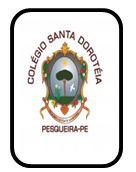 1º) Qual o tema da Campanha da Fraternidade deste ano de 2020?_________________________________________________________________________________________________2º) Qual o lema da Campanha da Fraternidade? _________________________________________________________________________________________________3°) Escreva no espaço abaixo 3  atitudes que demonstrariam o serviço ao próximo:4º) Escreva um bilhetinho para Jesus, relatando a situação pela qual estamos passando, aproveite e faça um pedido a ele?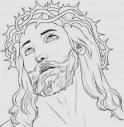 ___________________________________________________________________________________________________________________________________________________________________________________________________________________________________________________________________________________________________________________________________________________________________________________________________________________5º) Escreva no espaço abaixo um pequeno texto, falando como é ter compaixão em tempo de Corona Vírus. Em seguida, pinte o desenho.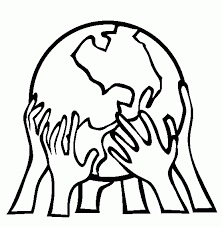        ________________________________________________________________________________________________________________________________________________________________________________________________________________________________________________________________________________________________________________________________________________________________________________________________________________________________________________________________________________________________________________________________________________________________________________________________________________________________________________________________________________________________________________________________________________________________________________________________________________________________________6º) Consulte uma Bíblia e copie o Salmo 91. ____________________________________________________________________________________________________________________________________________________________________________________________________________________________________________________________________________________________________________________________________________________________________________________________________________________________________________________________________________________________________________________________________________________________________________________________________________________________________________________________________________________________________________________________________________________________________________________________________________________________________________________________________________________________________________________________________________________________________________________________________________________________________________________________________________________________________________________________________________________________________________________________________________________________________________________________                                                                                                                            Que Deus esteja com você!       -------------------------------------------------------------------------------------------------------------------------                                                                                                                                                              Boa Prova!